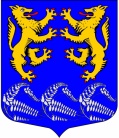 СОВЕТ ДЕПУТАТОВМУНИЦИПАЛЬНОГО ОБРАЗОВАНИЕ«ЛЕСКОЛОВСКОЕ СЕЛЬСКОЕ ПОСЕЛЕНИЕ»ВСЕВОЛОЖСКОГО МУНИЦИПАЛЬНОГО РАЙОНАЛЕНИНГРАДСКОЙ ОБЛАСТИ                                                                           РЕШЕНИЕ             21.01. 2019 года                                                                                                     №01          дер. Верхние ОселькиОб утверждении  организационной структуры администрации муниципального образования «Лесколовское сельское поселение» Всеволожского муниципального района Ленинградской областиЗаслушав  главу администрации муниципального образования «Лесколовское сельское поселение» Всеволожского муниципального района Ленинградской области  А.Г. Ананян и  в соответствии с п.2.10. статьи 20 Устава муниципального образования «Лесколовское сельское поселение» Всеволожского муниципального района Ленинградской области, совет депутатов  принял РЕШЕНИЕ:Утвердить организационную структуру администрации муниципального образования «Лесколовское сельское поселение» Всеволожского муниципального района Ленинградской области согласно Приложению.Решение совета депутатов от 26.10.2017 № 26 «О внесении изменений в структуру администрации муниципального образования «Лесколовское сельское поселение» Всеволожского муниципального района Ленинградской области» считать утратившим силу. Опубликовать настоящее решение в газете «Лесколовские вести» и на официальном сайте муниципального образования в сети «Интернет».Настоящее решение вступает в силу после его официального опубликования и распространяется на правоотношения, возникшие с 01.01.2019 года.   Контроль исполнения решения возложить на главу муниципального образования.            Глава муниципального образования                                                        А.Л.Михеев